Jaarrekening Stichting Pura Corda2019-2020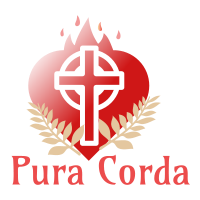 Financieel jaarverslag 2019-2020.Dit is de eerste jaarrekening van stichting Pura Corda.De stichting Pura Corda is opgericht in januari  2019.Het eerste jaar is vooral besteed aan de afronding van de oprichting, het functioneren van de website en het organiseren van de structuur van de stichting.                                                                                                                                         Tevens heeft het bestuur zich gericht op het organiseren van activiteiten en het ontwikkelen van projecten t.b.v. de doelstellingen van de stichting.Er is een projectplan gemaakt om (alleenstaande) ouderen en (christelijke) vluchtelingen bij elkaar te brengen. Het project is getiteld “ Samen zullen wij het brood breken “ en de bedoeling is om in januari 2021 daarmee op twee locaties van start te gaan. Dit project beoogd de eenzaamheid onder ouderen te verminderen door hen in de maatschappij te betrekken en hen een doel te geven. Daarnaast hopen wij de (christelijke) vluchtelingen te helpen met de integratie in de maatschappij. Wij brengen tijdens dit project deze twee groepen samen omdat wij denken dat deze groepen zich kunnen versterken en tevens door het verkrijgen van meer onderling begrip voor elkaar mee kunnen helpen aan het creëren van een prettigere samenleving. Ook hebben wij tijdens het eerste jaar van oprichting tijd besteed aan het vinden en trainen van vrijwilligers, fondsenwerving en het krijgen van bekendheid, het zoeken van partners en samenwerkingsverbanden om onze doelstellingen zo optimaal mogelijk te realiseren.Stichting Pura Corda blijft zich ontwikkelen en uitbreiden.Hieronder een overzicht van onze balans van het eerste jaar.Inkomsten:                                                                                            Uitgaven:Donaties / giften: 1610,- Euro                                  Huur accomodatie: 900,-  Euro                                                                                        Kosten website:       160.- Euro                                                                                                Kosten overig:          210,- Euro                                                                                        ----------------------------------------                                                                                         Totaal:                     1270,- Euro    Totaal:                       1610,-Euro   Inkomsten: 1610,- EuroUitgaven:    1270,- EuroTotaal:            340,- Euro